Prior Park College – International School Fees 
& Extras Charges
Effective from 1 September 20191. International School FeesNotes(1) The International Boarding fee is applicable to all boarders that are not UK residents.(2) A full term's notice is required before the removal of a pupil or a change in their status between boarding categories or from boarding to day pupil. In default of so doing, one term's fees in lieu of such notice will be charged.(3) Every effort is made to keep ‘extras’ to a minimum but it is likely that you will be billed for extra activities such as educational trips and activities.  Your permission will be sought for your child to attend an activity that will generate an ‘extras’ charge in excess of £25.2. Payment of School Fees
Fees are due and payable on or before the first day of each term. Late payments increase the school's costs and affect fee levels for all parents. We reserve the right to charge interest on outstanding balances. If interest is applied it will be added at a rate of 1% per month from the second day of term.There are two ways to pay your fees and extras:By bank transfer to the account of 'Prior Park College', account number: 80736627, sort code: 20-47-06 (Barclays Bank PLC, Bank). Please ensure that the pupils name and account number are quoted on the transfer details. IBAN: GB52BARC20470680736627Payments can also be made via School Fee Plan – who offer a monthly payment facility. Further details can be found at the following link: www.myschoolfeeplan.com/prior-BA2 Alternatively, you can access this form directly from the school’s web site as follows:
www.priorparkcollege.com/admissions/fees3. Insurance SchemesPupils’ School Fee Protection Insurance Scheme (opt in if required):1% of School Fees per termii)	Personal Accident Scheme – the cost is covered within the 2019/20 school feesiii)	AXA PPP Medical (opt in if required) £99 per term. A completed application form is required for your child to be covered by this insurance policy. iv)	Personal Possessions Insurance (opt in if required) £12.50 per termFurther information regarding these insurance schemes can be found on the school’s website.4. Sibling Discounts
Prior Park Schools are pleased to award a discount to parents who have two or more children simultaneously at our schools. A discount of 5% will be applied for a second child, 10% for a third child, 15% for a fourth child and 20% for a fifth child. Subject to the points below:-sibling discounts will be applied in addition to any Scholarship or similar award;sibling discounts will not be applied in addition to any assistance the family receives in the form of a Bursary. This is because the level of support given by Prior Park in these cases already takes account of all factors including the presence of siblings at other Prior Park Schools.5. Scholarships
A range of scholarships including, Academic, Art, Drama, Music, All-Rounder Scholarships, as well as Sporting Excellence Awards are available. The Scholarship brochure, indicating the benefits of being awarded a scholarship can be obtained from the Registrar.6. English as a Second Language Fee
English as a Second Language is taught either individually or in very small groups. Where these lessons are charged the cost is as follows:Individual Lesson £35Group of 2 sharing a lesson £17.50 per personGroup of 3, 4, 5+ respectively £12, £10, £8 per person7. Music
Music tuition is offered in piano and jazz piano, organ, voice and all orchestral instruments, also in electric and bass guitar and drums.A number of instruments are available for hire at a termly cost of £44 (which includes their use at weekends and during the holidays). Piano and organ pupils are not charged hire fees. Drum and saxophone pupils are charged £20 per term because pupil access to these instruments is more restricted.8. Music Tuition Fees
Music tuition is offered at a half hourly rate of £24 or on a termly basis as follows:Michaelmas Term: £288 (12 lessons)Lent Term: £240 (10 lessons)Summer Term: £192 (8 lessons)An application form for music lessons can be found at the back of the Community Handbook. Your child will be placed on a waiting list if there are insufficient places available.9. 6th Form Subscription
All 6th Formers are currently charged £50 per year for membership of the 6th Form Club. This subscription is used to subsidise tea, coffee, newspapers, social-events, lectures and leadership days etc. and is charged in the Lent term.10. PPA Subscription
This is a lifetime membership to the Prior Park Alumni community including: reunions; sporting events; networking opportunities; career talks etc. The cost is £30 per term payable over 9 terms (if just joining for the 6th form, £45 per term over 6 terms) and is operated on an opt-out basis.Yours faithfully,                                                                                     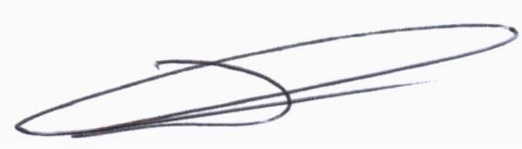 William H Trueman BA (Hons) FCCAFinancial Controller, Prior Park SchoolsTel: +44 (0)1225 837491 (ext 200)wtrueman@priorparkschools.comPer TermPer AnnumInternational Boarding: Y9 – Y13£11,165£33,495International Boarding: Y7 & Y8£9,500£28,500